K1 – DAhoj, tento týden budeme pokračovat v dějinách raného středověku. Minule jsme si středověk časově vymezili, dozvěděli jsme se něco o křesťanství, stěhování národů a barbarských kmenech. Tentokrát nás čeká Francká říše. Prostudujte si v učebnici str. 12 – 15 (do Byzantské říše) a udělejte si výpisky. Na str. 17 jsou otázky a úkoly.  Podívejte se na prvních sedm a odpovězte si na ně do sešitu. K lepšímu pochopení ještě posílám prezentaci na téma počátek středověku. Je tam toho víc, vy se podívejte na Stěhování národů, Germány a Franckou říši a feudální systém.  Příště dáme nějaké opakování  z posledních dvou týdnů.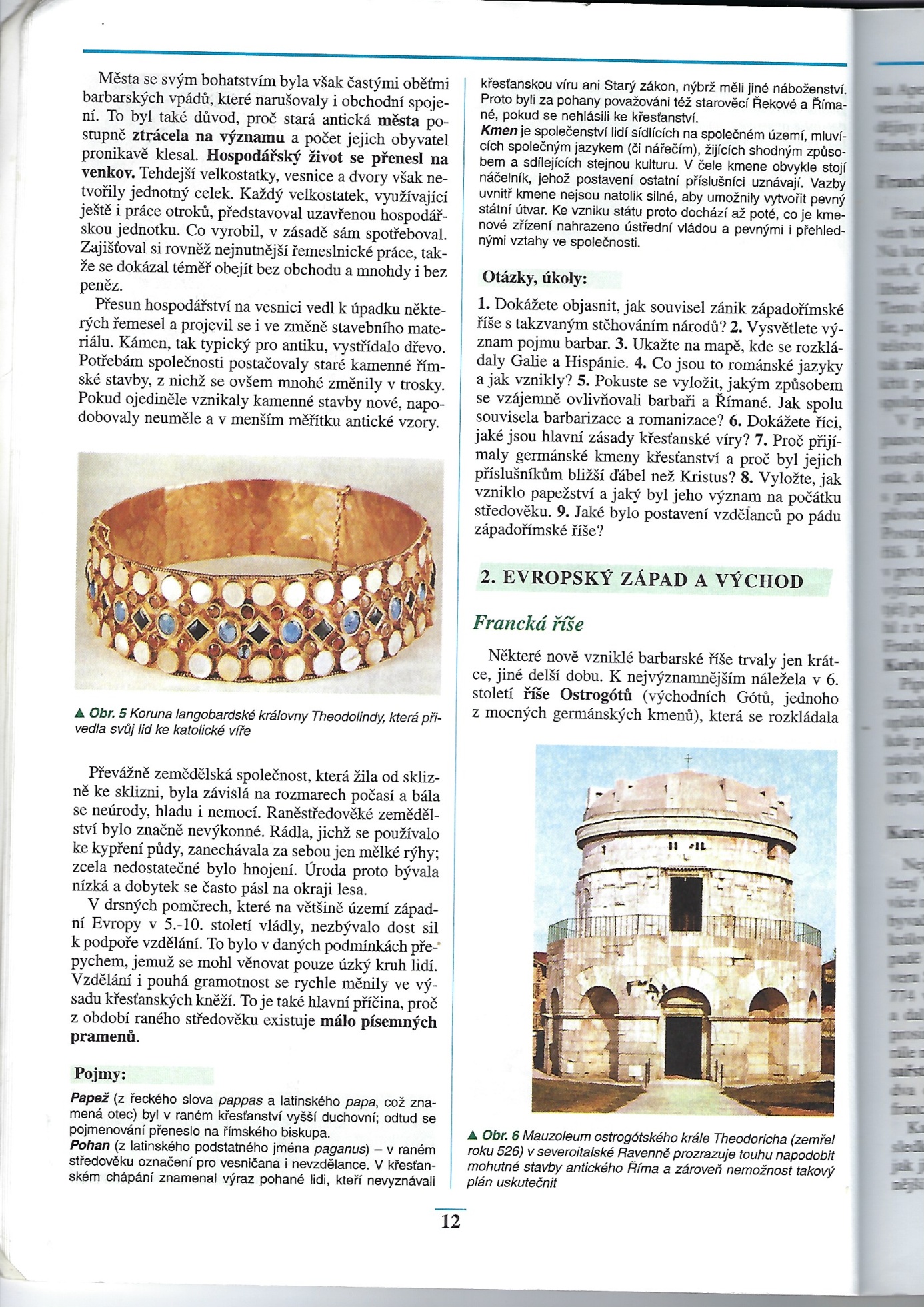 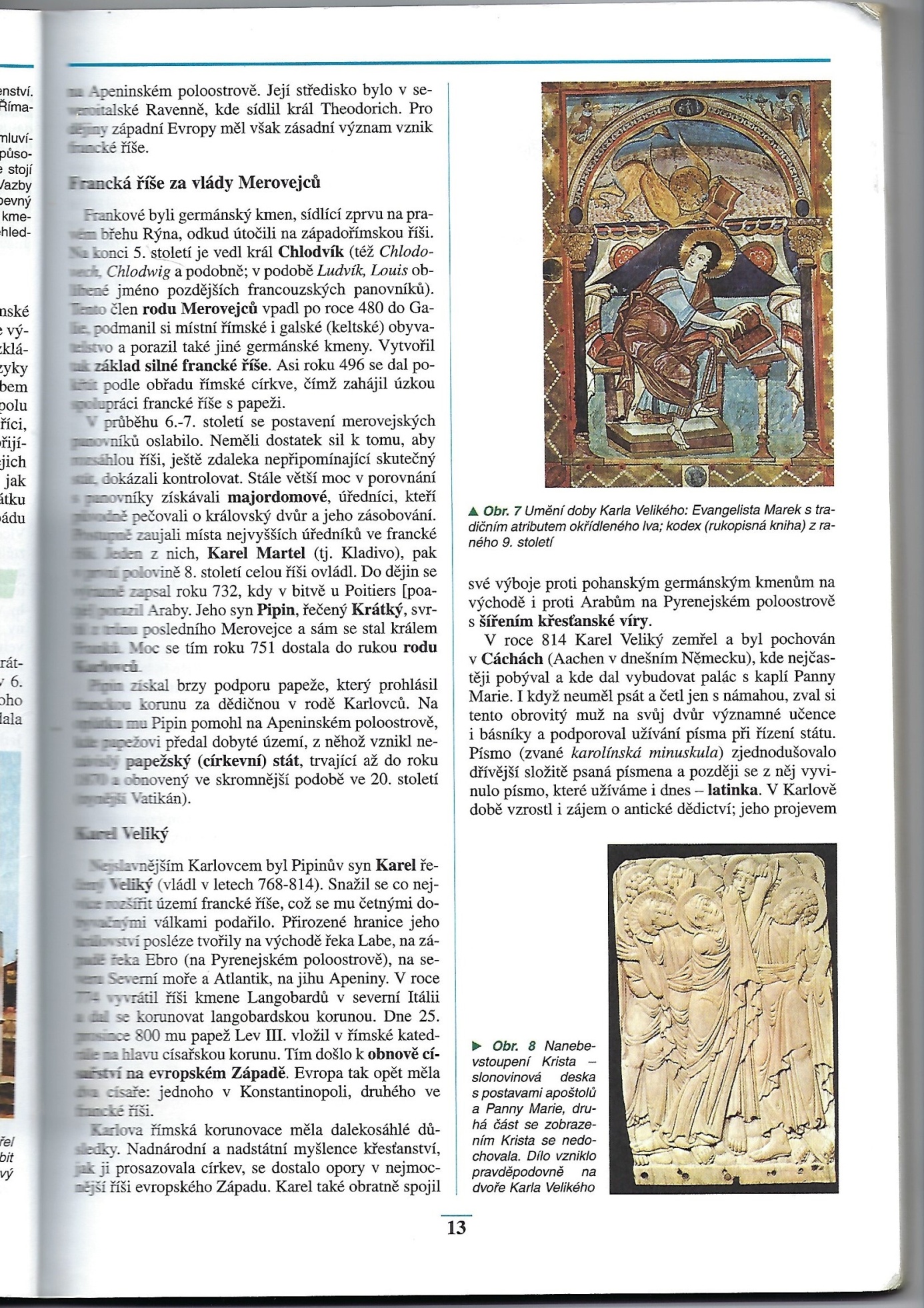 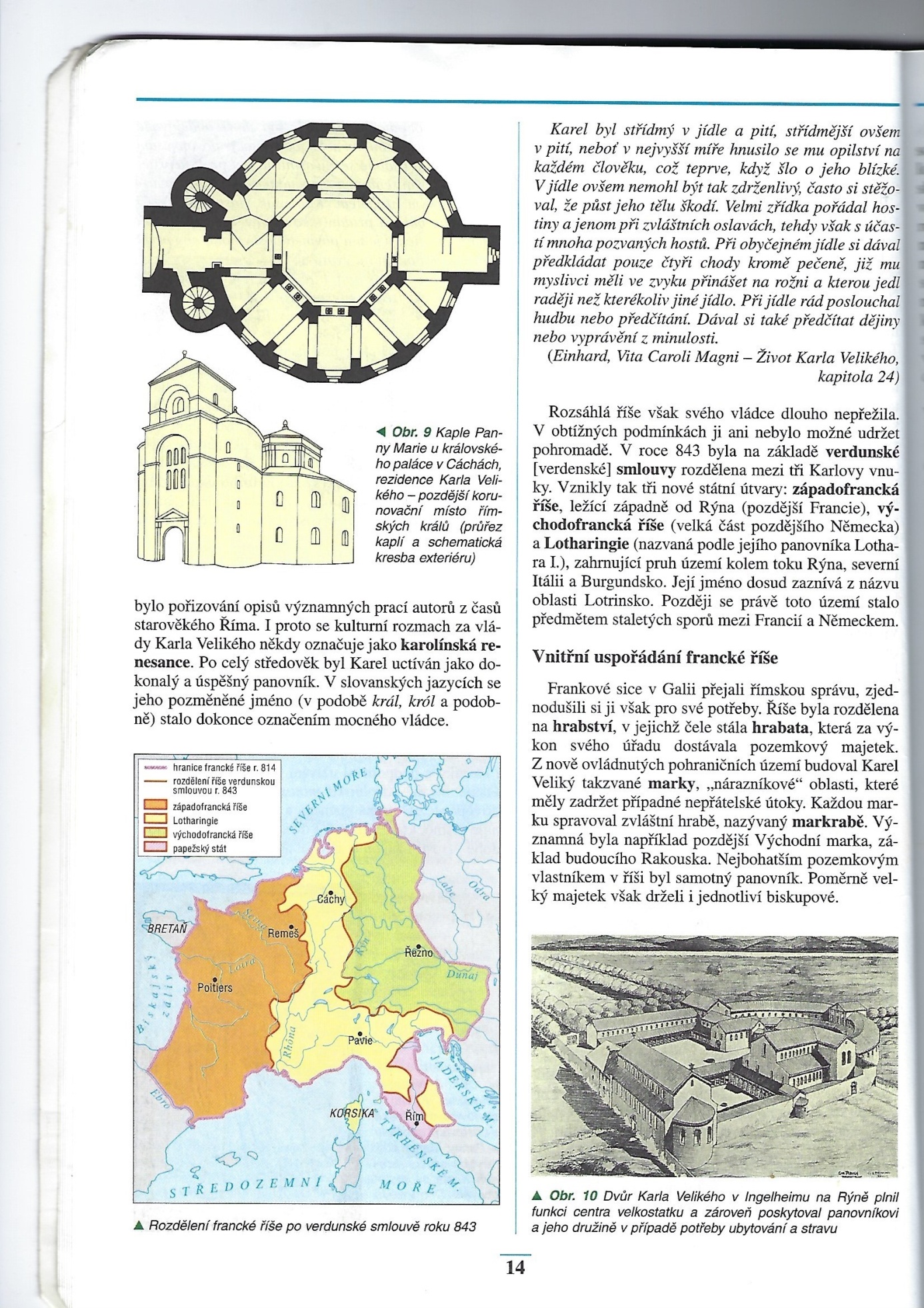 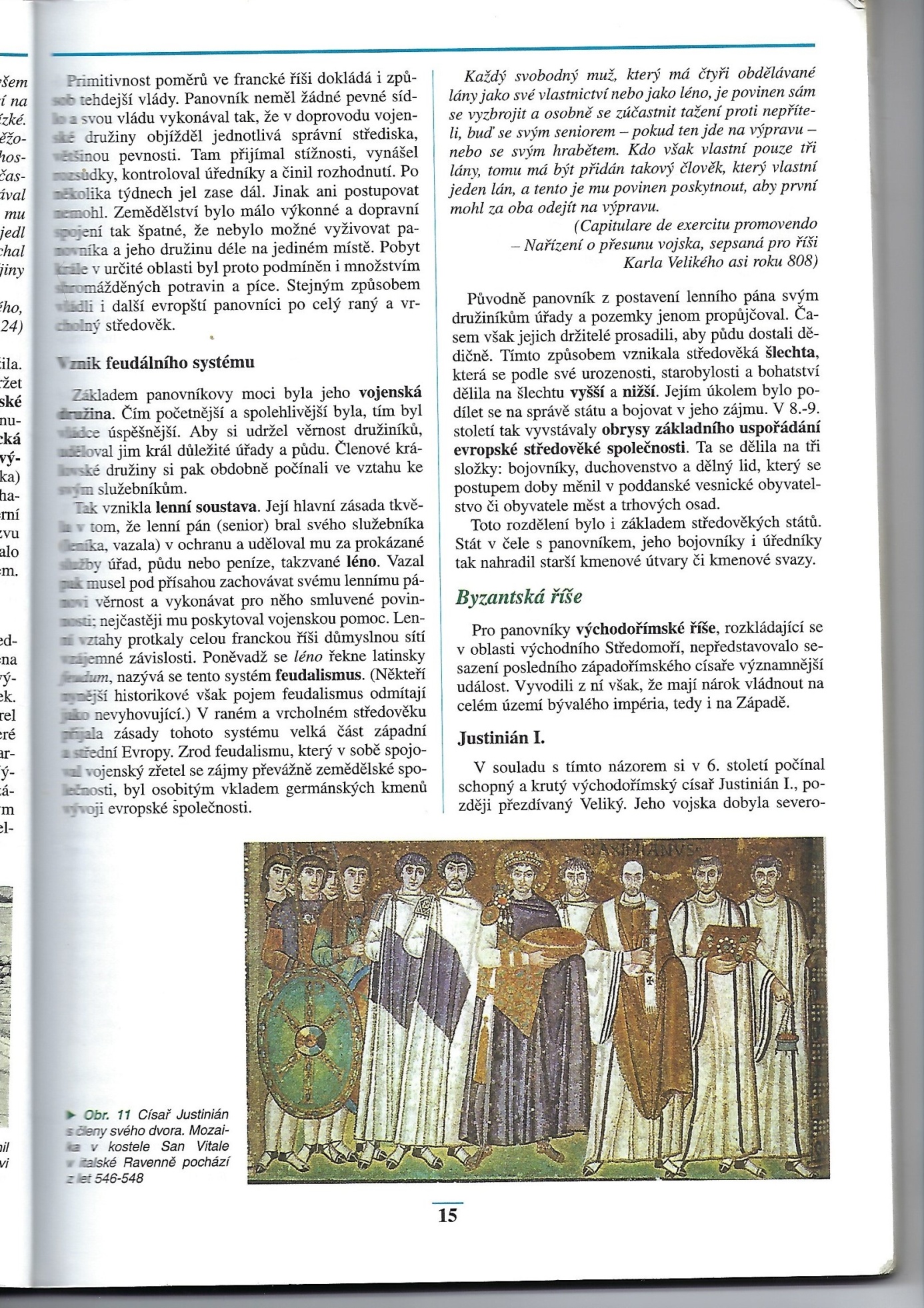 